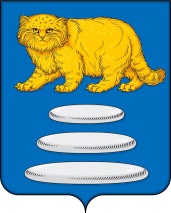 АДМИНИСТРАЦИЯ МУНИЦИПАЛЬНОГО РАЙОНА«СРЕТЕНСКИЙ РАЙОН» ЗАБАЙКАЛЬСКОГО КРАЯРАСПОРЯЖЕНИЕ«10»  апреля  2023 года 							№  185-рг. СретенскОб установлении даты проведения праздничных мероприятий, посвященных празднованию Дня города, Дня поселка, Дня села, на территории муниципального района «Сретенский район»В соответствии с подпунктом 2 пункта 1 статьи 3 Закона Забайкальского края от 26 декабря 2011 года № 616-ЗЗК «Об отдельных вопросах реализации Федерального закона «О государственном регулировании производства и оборота этилового спирта, алкогольной и спиртосодержащей продукции и об ограничении потребления (распития) алкогольной продукции» на территории Забайкальского края», руководствуясь Уставом муниципального района «Сретенский район», администрация муниципального района «Сретенский район» постановляет:1. Установить  дни проведения праздничных мероприятий, посвященных празднованию Дня города, Дня поселка, Дня села согласно Приложению № 1.2. Настоящее распоряжение направить в орган исполнительной власти Забайкальского края, осуществляющий лицензирование розничной продажи алкогольной продукции не позднее 10 дней со дня его принятия.3. Настоящее распоряжение опубликовать (обнародовать) в порядке, установленном Уставом муниципального района «Сретенский район».	4. Настоящее распоряжение вступает в силу после его опубликования (обнародования) в порядке, установленном Уставом муниципального района «Сретенский район».5. Контроль за исполнением настоящего распоряжения возложить на  заместителя Председателя комитета экономики и безопасности администрации МР «Сретенский район».Глава муниципального района «Сретенский район»      	                                                         А.С.ЗакурдаевСогласовано _____________М.В.Свиридова_Исп.  Егорова Н.В.Приложение № 1к распоряжению   МР «Сретенский район»          от «10 » апреля  2023 года №  185-р   Дни проведения праздничных мероприятий на территориимуниципального района «Сретенский район»№п/пНаименование населённого пунктаДата проведения мероприятия«Дня города»Дата проведения  мероприятия «Дня поселка»Дата проведения  мероприятия «Дня села»1.Городское поселение «Сретенское»29.07.2023 г.2.Городское поселение «Кокуйское»30.07.2023 г.3.Городское поселение «Усть-Карское»08.07.2023 г.4.Сельское поселение «Молодовское»:4.1с. Ломы26.08.2023 г.4.2с. Молодовск18.08.2023 г.5.Сельское поселение «Фирсовское»:5.1.с. Фирсово26.08.2023 г.5.2.с. Бори19.08.2023 г.6.Сельское поселение «Верхне – Куларкинское»20.08.2023 г.7.Сельское поселение «Чикичейское»:7.1с. Чикичей29.07.2023 г. 7.2с. Адом30.07.2023 г.7.3с. Кулан28.07.2023 г.8.Сельское поселение «Усть - Наринзорское»25.06.2023 г.9.Сельское поселение «Шилко - Заводское»не запланирована10.Сельское поселение «Дунаевское»:10.1с. Дунаево05.08.2023 г.10.2с. Нижняя Куэнга19.08.2023 г.11.Сельское поселение «Верхне – Куэнгинское»:11.1с. Болотово29.07.2023 г.12.Сельское поселение «Ботовское»30.08.2023г.13.Сельское поселение «Усть-Начинское»26.08.2023 г.14.Сельское поселение «Алиянское»29.07.2023 г.